ISTRSKA BELICA – Šempeter  2020 Vsebnost olja v laboratorijski oljarni 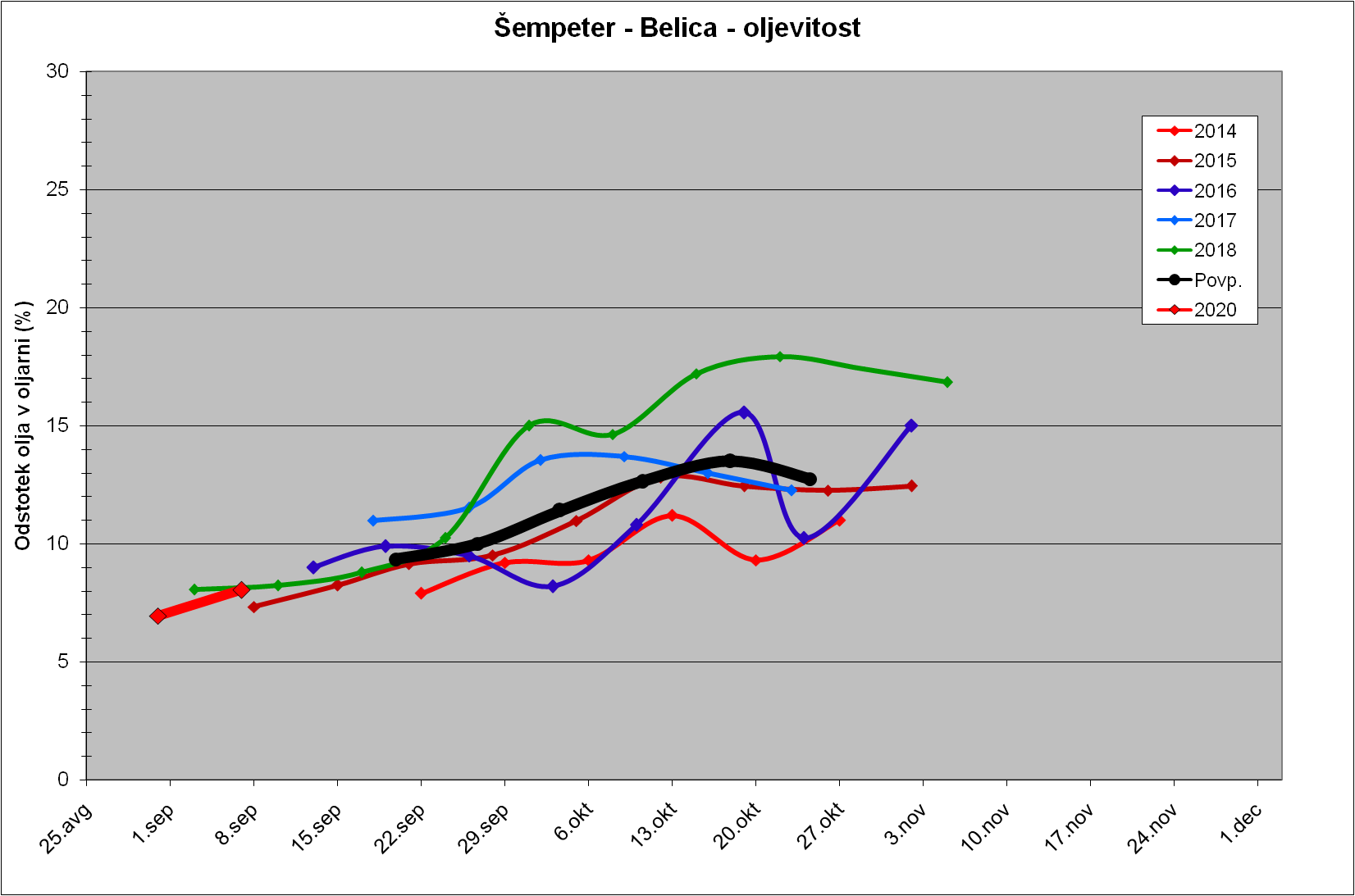 Trdota plodov pri sorti Istrska belica 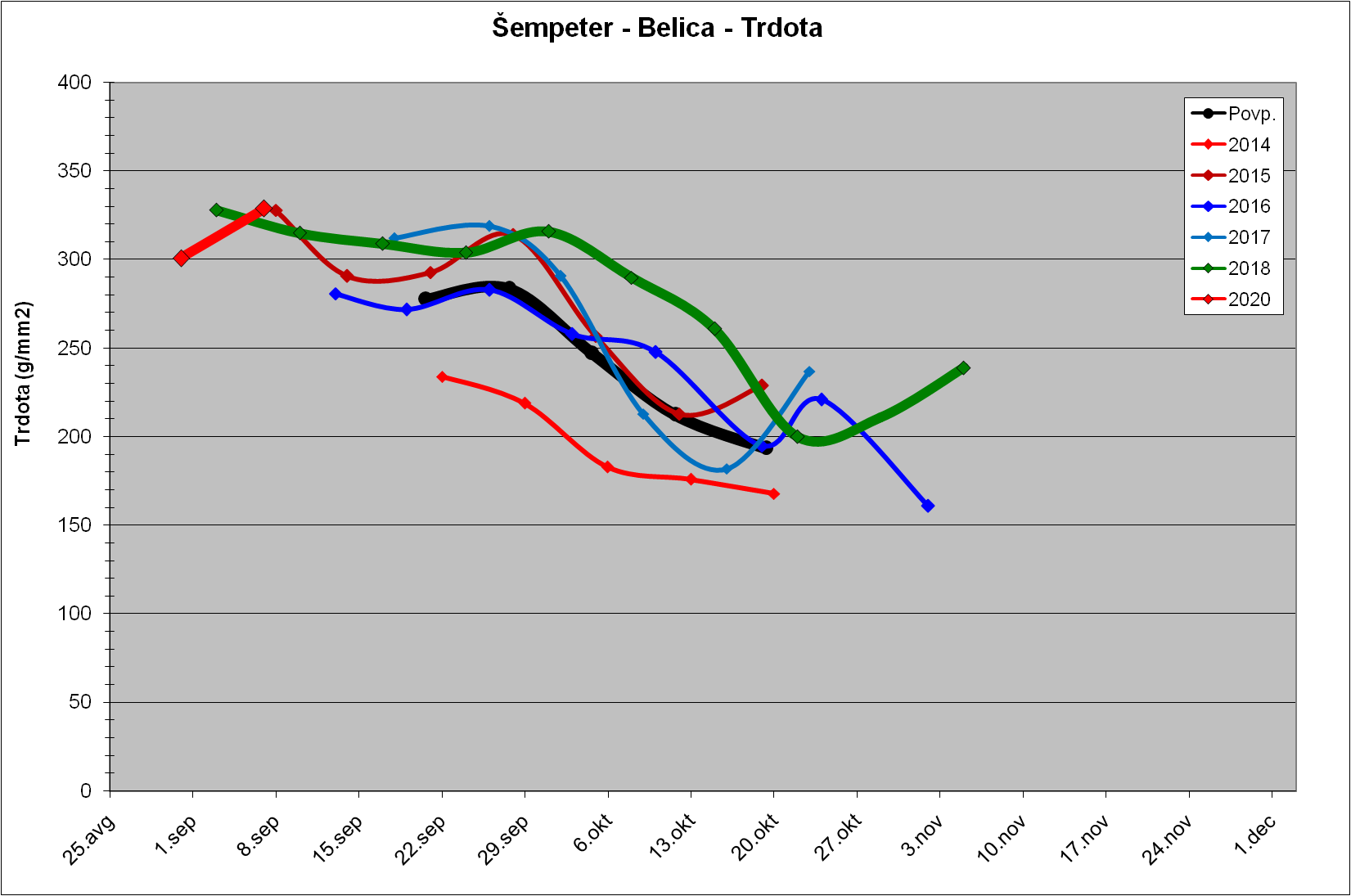 